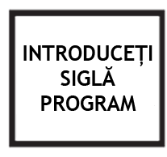 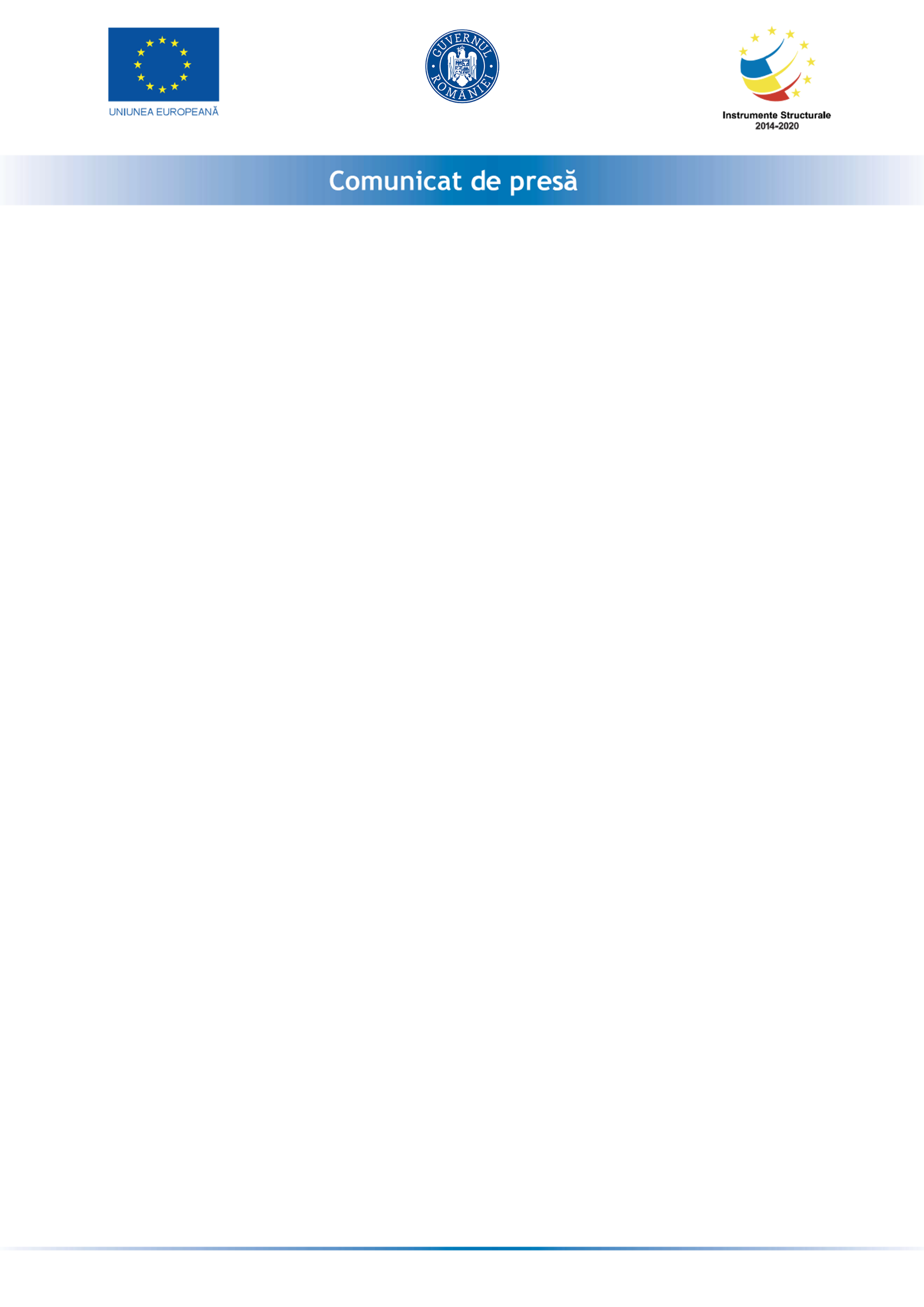 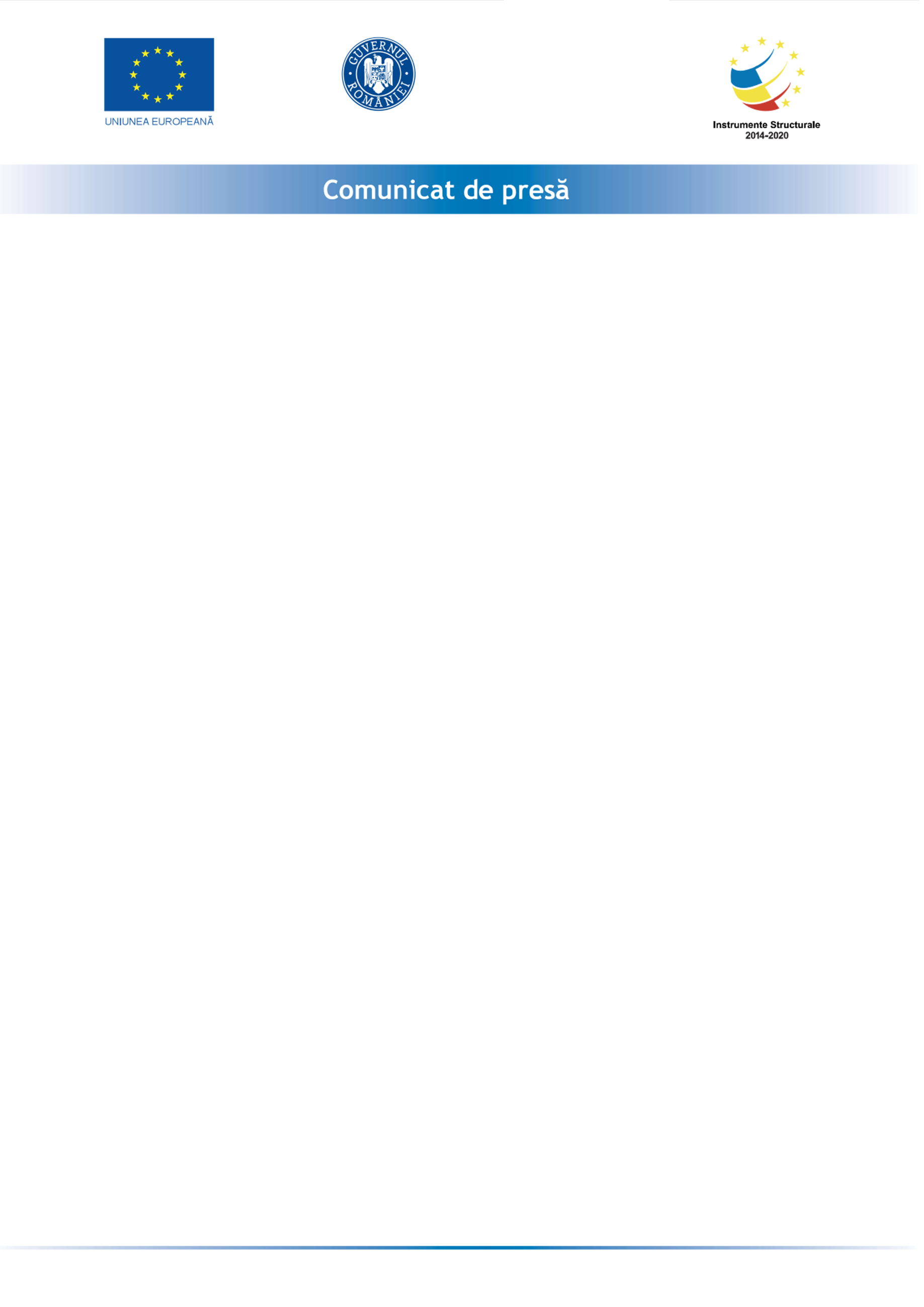 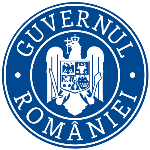 	SC AB WELDING IMPEX SRL, în calitate de Beneficiar al contractului de finanțare nr. M2-550 din 18-12-2020,   anunța implementarea proiectului de Granturi pentru capital de lucru acordate IMM-urilor cu activitate economica în unul din domeniile de activitate prevazute în Anexa nr.2.	Obiectivul proiectului îl reprezintă ajutorul de stat acordat sub formă de grant pentru capital de lucru, în baza formularului electronic de înscriere şi a documentaţiei anexe, prin măsură “Granturi pentru capital de lucru”, denumită în continuare Măsură, implementată de către Ministerul Economiei, Energiei şi Mediului de Afaceri (MEEMA) şi Agenţia pentru IMM, Atragere de Investiţii şi Promovarea Exportului (AIMMAIPE) în conformitate cu prevederile Ordonanţei de Urgenţă a Guvernului nr.130/2020 privind unele măsuri pentru acordarea de sprijin financiar din fonduri externe nerambursabile, aferente Programului Operaţional Competitivitate 2014-2020, în contextul crizei provocate de COVID-19.	Valoarea ajutorului de stat este de 725.925 RON,iar cofinantarea beneficiarului este de 108.888,75 RON.	Data inceperii proiectului: 05.01.2021.	Data implementarii proiectului: maxim 1 an, începând cu data intrării în vigoare a contractului de finanțare.	Numar de identificare unic proiect :RUE 550	Proiect cofinanțat din FONDUL EUROPEAN DE DEZVOLTARE REGIONALA PRIN PROGRAMUL OPERAȚIONAL COMPETITIVITATE,Axa prioritară 3 - Sprijinirea IMM-urilor ca reacție la pandemia COVID-19 Prioritatea de investiții 3D- Sprijinirea capacității IMM-urilor de a crește pe piețele regionale, naționale și internaționale și de a se angaja în procesele de inovare.E-mail: office@abwelding.roPersoană de contact: